Уважаемые коллеги, представляю Вам доклад по годовой бухгалтерской (финансовой) отчётности за 2018г.Утверждён приказ Минсельхоза России № 4 от 10.01.2019г. «Об утверждении форм отчетности за 2018 год».Как заполнять «Бухгалтерский баланс»В отчете приведите данные за 2018, 2017 и 2016гг. Все строки, которые должны быть в балансе, приведены в его типовой форме.В строке 1150 «Основные средства» укажите остаточную стоимость ОС, т.е. разницу между сальдо по счетам 01 и 02. В эту же строку включите незавершенное строительство - сальдо по счету 08-3.В строке 1170 укажите стоимость долгосрочных финансовых вложений. Это акции и доли в УК других организаций, а также векселя и займы со сроком погашения после 31.12.2019.Расчет строки 1210 «Запасы»: сложите сальдо по счетам учета МПЗ - 10, 41, 43, 45 и затрат - 20, 44. Эту сумму уменьшите на кредитовое сальдо счетов 14 «Резервы под снижение стоимости материальных ценностей»  и 42 «Торговая наценка».Расчет строки 1230 «Дебиторская задолженность»: сложите дебетовое сальдо всех субсчетов по счетам 60, 62, 68, 69, 70, 71, 73, 75, 76, результат уменьшите на кредитовое сальдо по счету 63.В строке 1240 «Финансовые вложения» укажите стоимость краткосрочных финансовых вложений. Это векселя и займы, которые будут погашены в 2019 г. Не включайте сюда стоимость денежных эквивалентов - покажите их вместе с деньгами в строке 1250 «Денежные средства и денежные эквиваленты».В строку 1370 «Нераспределенная прибыль» перенесите сальдо счета 84. Если оно дебетовое, по строке 1370 в скобках покажите убыток. Эта строчка должна быть меньше либо равна суммы строк 1370 за предыдущий год и строки 2400 «Чистая прибыл» за 2018 год «Отчёта о финансовых результатах», если она не равна нужно дать пояснение по разнице.В строке 1520 «Кредиторская задолженность» покажите суммарное кредитовое сальдо всех субсчетов к счетам 60, 62, 68, 69, 70, 71, 73, 76 и субсчета 75-2.В строке 1530 «Доходы будущих периодов» укажите сумму кредитовых сальдо счетов 98 и 86.Показатель строки 1540 «Оценочные обязательства» равен кредитовому сальдо счета 96. Как правило, здесь отражают остаток резерва на оплату отпусков.В строке 1600 «Баланс» покажите общую стоимость всех активов. А в строке 1700 - общую величину всех пассивов. При расчете данные в скобках вычитаем. Строки 1600 и 1700 должны быть равны.Как заполнять «Отчёт о финансовых результатах»В отчете приведите данные за 2018 и 2017гг.В строке 2110 «Выручка» покажите выручку за год без НДС. Она равна разнице между кредитовым оборотом по субсчету 90-1 и дебетовым оборотом по субсчету 90-3. В строке 2120 «Себестоимость продаж» - укажите дебетовый оборот по субсчету 90-2.Валовая прибыль или убыток в строке 2100 - это разница между строками 2110 и 2120.В строке 2210 «Коммерческие расход» укажите дебетовый оборот по субсчету «Расходы на продажу» или другому аналогичному субсчету к счету 90. В строке 2220 - по субсчету «Управленческие расходы».Прибыль от продаж в строке 2200 - это строка 2100, уменьшенная на строки 2210 и 2220.В строке 2310 укажите кредитовый оборот по субсчету «Дивиденды» к счету 91, в строке 2320 - по субсчету «Проценты к получению". В строке 2330 - дебетовый оборот по субсчету «Проценты к уплате», она должна быть меньше либо равна суммы строк 62400 и 62600 формы 6-АПК.Прочие расходы и доходы в строках 2350 и 2340 - это любые расходы и доходы со счета 91, кроме процентов, дивидендов и НДС.Строка 2300 «Прибыль (убыток) до налогообложения» - это прибыль или убыток от продаж из строки 2200, скорректированная на доходы и расходы из строк 2310 - 2350.В строку 2410 «Текущий налог на прибыль» перенесите сумму из строки 180 листа 02 годовой декларации по налогу на прибыль. Эта строка должна быть равна строке 65110 гр.5 раздела 6-5 формы 6АПК.В строке 2421 свернуто покажите обороты по субсчетам «ПНО» и «ПНА» к счету 99. Если ПНО больше, чем ПНА, значение укажите в скобках, если наоборот - без скобок.В строке 2430 «Изменение отложенных налоговых обязательств» будет разница между кредитовым и дебетовым оборотом по счету 77. Положительный результат укажите в скобках, отрицательный - без скобок.В строке 2450 «Изменение отложенных налоговых активов» укажите разницу между дебетовым и кредитовым оборотом по счету 09. Положительный результат укажите без скобок, отрицательный - в скобках.В строке 2460 «Прочее» свернуто покажите прочие доходы и расходы, которые сразу относятся на счет 99, например:- суммы доплат (переплат) налога на прибыль в связи с обнаружением ошибок (искажений) в предыдущих отчетных (налоговых) периодах, не влияющая на текущий налог на прибыль отчетного периода (речь идет о ситуации, когда несущественная ошибка прошлых лет исправлена записями в учете текущего периода, при этом налоговые обязательства прошлых налоговых периодов скорректированы путем представления уточненных деклараций);- начисление налогов, уплачиваемых организациями, применяющими специальные налоговые режимы (ЕСХН, упрощенка, вмененка);- штрафные санкции, начисленные за нарушение положений действующего налогового законодательства и законодательства об обязательном социальном страховании;- иные аналогичные обязательные платежи.Эта строка должна быть меньше либо равна суммы строк 65160 гр.5, 65170 гр.5, 65000 гр.6 (за исключением строк 65160 гр.6, 65170 гр.6), 65400 гр.6, 65500 гр.6 раздела 6-5 формы 6АПК.Для расчета чистой прибыли в строке 2400 скорректируйте прибыль или убыток до налогообложения из строки 2300 на значения строк 2410, 2430, 2450 и 2460. Для проверки сравните сумму из строки 2400 с оборотом по счету 99 в корреспонденции со счетом 84 - они должны быть равны.В строке 2510 необходимо показывать только сумму по переоцененным в текущем отчетном периоде, то есть на конец года, объектам (основным средствам или нематериальным активам), которые еще не выбыли с баланса (согласно п. 15 ПБУ 6/01, п 21 ПБУ 14/2007). Отражать по этой строке сокращение размера добавочного капитала в части переоценки при списании объектов основных средств, которые ранее были дооценены, не нужно. Как заполнять «Отчёт об изменениях капитала»В строке 3100 «Величина капитала» разд. 1 укажите данные на 31.12.2016. В строках 3210 - 3200 - данные за 2017 г. Возьмите их из прошлогоднего отчета.Данные за отчетный год возьмите из бухучета. В строке 3311 «Чистая прибыль» укажите чистую прибыль - кредитовый оборот за год по счету 84 в корреспонденции со счетом 99. Эту строчку необходимо увязывать с финансовым результатом по строке 2400 гр 3 формы «Отчёт о финансовых результатах».  При убытке вместо строки 3311 заполните строку 3321 «Убыток» - покажите в ней дебетовый оборот за год по счету 84 в корреспонденции со счетом 99.В строке 3327 в скобках укажите дивиденды, начисленные в течение года.В строку 3310 «Увеличение капитала» перенесите данные строки 3311 «Чистая прибыль», в строку 3320 «Уменьшение капитала» - из строк 3321 «Убыток» и 3327 «Дивиденды». В строке 3300 «Величина капитала»  укажите сальдо по счетам 80 и 84 на 31.12.2018.Раздел 2 заполняйте, только если в отчетном году вы делали корректировки по счету 84.В разд. 3 приведите данные о чистых активах. = строке 1300 «ИТОГО по разделу III» + стр 1530 «Доходы будущих периодов» «Бухгалтерского баланса» соответственно по годам.Как заполнять «Отчёт о движении денежных средств»В ОДДС включите все платежи и все поступления денег за год. Даже те, которые не являются доходами или расходами, например получение или возврат кредита. Не показывайте только движение денег внутри предприятия - перевод со счета на счет, внесение на счет наличной выручки. А также приобретение или обмен на деньги денежных эквивалентов (п. 6 ПБУ 23/2011).Денежные эквиваленты - это краткосрочные финансовые вложения, которые можно быстро обратить в деньги. Например, депозиты до востребования или векселя со сроком погашения до трех месяцев. В ОДДС их движение приравнивается к движению денег (п. 5 ПБУ 23/2011, Письмо Минфина от 21.12.2009 N ПЗ-4/2009).Так, если в оплату товаров от покупателя получен вексель одного из ведущих банков, в ОДДС его стоимость включают в поступления от продажи товаров. А вот приобретение того же векселя за деньги не отражают вообще.Все статьи отчета разделены на три вида: денежные потоки от текущих, инвестиционных и финансовых операций. Инвестиционные операции - это, например, покупка и продажа ОС, покупка других предприятий, выдача займов, получение дивидендов. Финансовые - привлечение и возврат кредитов, выплата дивидендов. Текущие - все операции, кроме инвестиционных или финансовых. К текущим относятся все обычные расчеты - поступления от покупателей, платежи поставщикам, зарплата, налоги, проценты по кредитам.Данные для каждой строки отчета выберите из оборотов по счетам 50, 51, 52, 55 и по субсчетам к счету 58, на которых учитываются эквиваленты.Например, с покупателями и поставщиками вы рассчитываетесь безналично. Для заполнения строки 4111 «Поступления от продажи продукции, товаров, работ и услуг» сложите дебетовые обороты по счету 51 в корреспонденции со счетом 62 в части поступления от продажи товаров, работ, услуг. Результат уменьшите на НДС, полученный от покупателей. Аналогично для заполнения строки 4121 «Платежи поставищикам (подрядчикам) за сырьё, материалы, работы, услуги» сложите кредитовый оборот по счету 51 в корреспонденции со счетами 60 и 76 в части платежей поставщикам за товары, работы и услуги. Результат уменьшите на перечисленный поставщикам НДС.НДС в отчете показывайте свернуто. Общую сумму налога рассчитайте так (п. 16 ПБУ 23/2011).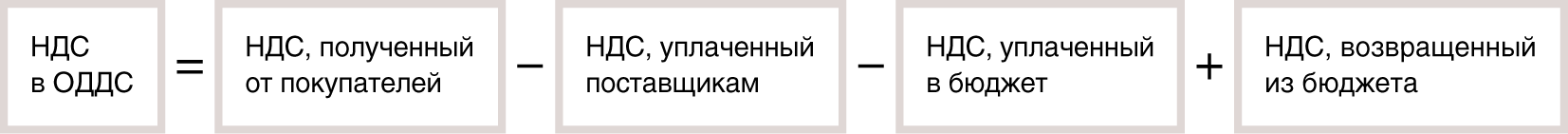 Положительный результат будет в строке 4119 «Прочие поступления», отрицательный - в строке 4129 «Прочие платежи».Показатель стр. 4119.1 «Бюджетные субсидии» увязывать со стр. 10100 формы 10-АПК и заполнять в тысячах рублей, до пяти знаков после запятой.НДФЛ и страховые взносы в ОДДС отдельно не отражайте - включите их в строку 4122 «Платежи в связи с оплатой труда работников».Сальдо денежных потоков по каждому разделу (строки 4100, 4200, 4300) - это разница общей суммы поступлений и платежей. Так, в строке 4100 надо указать разницу строк 4110 «Поступления – всего» и 4120 «Платежи – всего». Отрицательные сальдо покажите в скобках. В строке 4400 «Сальдо денежных потоков за отчётный период» посчитайте общее сальдо строк 4100, 4200 и 4300.Увязывайте строку 4124 «Платежи по налогу на прибыль организаций» с уплатой по налогу, которая отражается в Справке о налогах, сборах и страховых взносах формы 6-АПК.Стр. 4322 «Платежи на уплату дивидендов и иных платежей по распределению прибыли в пользу собственников (участников)» − показывать всю сумму выплаченных дивидендов с учетом НДФЛ: стр 4322 гр 3 = стр 3327 гр 7 «Дивиденды» Форма №3.В случае если получение или уплата займов не производились товарно-материальными ценностями, не было перевода краткосрочной задолженности в долгосрочную:Стр. 4311 гр 3 «Получение кредитов и займов» = (гр. 5 стр. 5552 «Долгосрочные кредиты» + гр. 5 стр 5553 «Долгосрочные займы» + гр. 5 стр. 5564 «Краткосрочные кредиты» + гр. 5 стр 5565 «Краткосрочные займы) Раздела 5.3 формы № 5.Стр. 4323 «Платежи в связи с погашением (выкупом) векселей и других долговых ценных бумаг, возврат кредитов и займов» = сумме тех же строк только по графе 7 формы №5 (гр.7 стр. 5552 + гр.7 стр. 5553 + гр.7, стр. 5564 + гр.7 стр. 5565) Раздела 5.3 формы № 5. Остаток денег и денежных эквивалентов в строке 4450 - это суммарное сальдо счетов 50, 51, 52, 55 и субсчета 58, на котором учитываются денежные эквиваленты, на начало года.Расчет строки 4500: остатки денег и денежных эквивалентов из строки 4450 скорректируйте на значение строки 4490 «Величина влияния изменений курса иностранной валюты по отношению к рублю» (курсовая разница). Остатки денежных средств и денежных эквивалентов на начало и конец отчетного периода (строки 4450 и 4500) необходимо уравнивать с соответствующими графами Бухгалтерского баланса по коду строки 1250 «Денежные средства и денежные эквиваленты»Пояснения - это дополнительная информация о показателях баланса и отчета о финансовых результатах.1) При условии, что остатки по сч. 07 «Оборудование к установке» и сч. 08 «Вложения во внеоборотные активы» в Бухгалтерском балансе отражаются по стр. 1190 «Прочие внеоборотные активы»:А) гр. 3 стр. 1150 «Основные средства» Форма № 1 =                                                           гр. 12 стр. 5200 – гр. 13 стр. 5200 Форма № 5;Б) гр 8 стр. 5240 «Незавершенное строительство и незаконченные операции по приобретению, модернизации основных средств − всего» Форма № 5 =   гр. 3 стр. 1190 «Прочие внеоборотные активы» Форма № 1.2) При условии, если не было присоединения к имуществу хозяйства имущества какого-либо другого предприятия, а также при условии, что строительство жилья для работников не проходит через счет 08 «Вложения во внеоборотные активы»:гр. 6 стр. 5200 раздела 2.1 «Наличие и движение основных средств» =          гр. 7 стр. 5240 раздела 2.2 «Незавершенные капитальные вложения».3) Стр. 5283 Форма № 5 «Полученные в аренду основные средства, числящиеся за балансом» = стр. 62210 форма № 6-АПК «Арендованные основные средства» соответственно по годам.4) В гр. 6, гр. 7 и гр. 9 раздела 5.1 «Наличие и движение дебиторской задолженности» данные раскрываются за минусом дебиторской задолженности, поступившей и погашенной (списанной) в одном отчетном периоде. 5) гр 9 стр. 5500 «Итого дебиторской задолженности» Форма № 5 не может быть больше чем гр. 3 стр. 62240 «Списанная в убыток задолженность дебиторов» форма № 6-АПК, так как вся списанная на финансовый результат дебиторская задолженность должна быть отражена на забалансовом счете, а, следовательно, по стр. 62240 формы 6-АПК.6) В гр. 5, гр. 6 и гр. 8 раздела 5.3 «Наличие и движение кредиторской задолженности» данные раскрываются за минусом кредиторской задолженности, поступившей и погашенной (списанной) в одном отчетном периоде. 7) Остатки по стр. 5561 и 5581 «Кредиторская задолженность перед поставщикам и заказчикам» = стр. 62160 формы 6-АПК соответственно по годам.Остатки по стр. 5563 и 5583 «Кредиторская задолженность по налогам и сборам» = стр. 62164 Форма № 6-АПК соответственно по годам.8) Показатели раздела 6 «Расходы по обычным видам деятельности» должны быть либо равны показателям формы № 8-АПК «Отчет о затратах на основное производство», либо больше на содержание жилищно-бытовых производств.9) Гр. 3 стр. 5670 «Изменение остатков незавершенного производства, готовой продукции» = сумме разницы из графы 10 графа 4 по стр. 5403 «Затраты в незавершенном производстве», стр. 5404 «Готовая продукция и товары для ее перепродажи», стр. 5406 «Расходы будущих периодов» Раздела 4.1 «Наличие и движение запасов».Гр. 4 стр. 5670 – сумме разницы из графы 10 графа 4 по строкам 5423, 5424 и 5426 Раздела 4.1 «Наличие и движение запасов».Прирост остатков незавершенного производства и готовой продукции необходимо ставить со знаком МИНУС, а их уменьшение − со знаком ПЛЮС.10) В Разделе 8 «Обеспечение обязательств» соответственно по годам: стр. 5831 «Объекты основных средств, переданные в залог» = стр. 5286; стр. 5832 «Финансовые вложения, переданные в залог» = стр. 5320;стр. 5833 «Прочее имущество, переданное в залог» = стр. 5445.11) В разделе формы № 5 «Государственная помощь:- получение бюджетных средств в разрезе бюджетов и в целом должно соответствовать соответствующим графам сроки 101000 формы 10-АПК;- размер государственной поддержки на растениеводство (стр. 5901.1) = строка 10110 «на поддержку программ и мероприятий в области растениеводства, всего» (гр. 7 перечислено) формы 10-АПК;- размер государственной поддержки на животноводство (стр. 5901.2) = строка 10120 «на поддержку программ и мероприятий в области животноводства, всего» (гр. 7 перечислено) форма 10-АПК;- капитальные вложения на закупку сельхозтехники (стр. 5905) = сумме полученных субсидий на технику.Заполнять раздел необходимо в тысячах рублей с пятью знаками после запятой как отчетный, так и прошлый год;Как заполнять форму № 6-АПК «Отчет об отраслевых показателях деятельности организаций агропромышленного комплекса»В разделе 6-1 строка 61000 «Всего уставный капитал» должна сходиться со строкой 1310 Баланса.В разделе 6-2 строка 62110 «Прочие внеоборотные активы» должна сходиться со строкой 1190 Баланса, строка 62120 «Запасы» со строкой 1210 Баланса, строка 62130 «Дебиторская задолженность» со строкой 1230 Баланса, строка 62140 «Заёмные средства» со строкой 1410 Баланса, строка 62150 «Заёмные средства» со строкой 1510 Баланса, строка 62160 «Кредиторская задолженность» со строкой 1520.В разделе 6-2 строки 62163 и 62164 «Задолженность перед внебюджетными фондами» и «Задолженность по налогам и сборам» должны сходиться со строками 65000 и 65400 гр.9 раздела 5 формы 6-АПК (если нет переплаты). В этом же разделе в «Сведениях о полученных кредитах и займах» необходимо указывать только льготные кредиты одобренные Минсельхозом России. В разделе 6-3 строки 63100 «Выручка», 63200 «Себестоимость продаж», 63300 «Прочие доходы», 63400 «Прочие расходы», 64100 «Прибыль (убыток) до налогообложения» должны сходиться с одноименными строками «Отчёта о финансовых результатах».В разделе 6-5 «Сведения о налогах, сборах и страховых взносах» графа 12 автозаполняема по строкам только для основных видов налогов, поэтому остальные строки необходимо заполнять вручную.Форма № 10-АПК:- по стр. 100000 «Организации» – ставим единички только у тех хозяйств, которые получали государственную поддержку;Господдержку отражаем следующим образом:Оказание несвязанной поддержки в области растениеводства в строках 102110-102190 гр. 13-14 в разрезе культур делим по площадям, здесь же отражаем средства на возмещение затрат на приобретение ГСМ; Оказание содействия достижению целевых показателей реализации региональных программ развития агропромышленного комплекса в области растениеводства, в том числе Развитие элитного семеноводства в строках 102110-102160 гр.5-6 в разрезе культур делим по площадям;Оказание содействия достижению целевых показателей реализации региональных программ развития агропромышленного комплекса в области животноводства в строках 103110-103190 гр. 5-6, при этом, если в отчёте за 9 месяцев 10-АПК выделялась строка «из них племенные», в годовом отчёте её нет;Повышение продуктивности в молочном скотоводстве в строках 103111 и (или) коз: 103134. гр.13-14;Возмещение части процентной ставки, в том числе по краткосрочным кредитам в разделе 10-4 по растениеводству или животноводству соответственно;Возмещение части процентной ставки по инвестиционным кредитам (займам) на Растениеводство в агропромышленном комплексе в строках 106110-106119;Возмещение части процентной ставки по инвестиционным кредитам (займам) в агропромышленном комплексе на животноводство отражаем в строках 106121-106122.3, 106124-106125 по направлениям молочное либо мясное скотоводство, техника, стройка, племскот.Техническая и технологическая модернизация, инновационное развитие в строке 107590.Графы начисления и перечисления в основном должны быть равны.В форме № 10всеВД - АПК по стр.100000 «Организации» обязательно ставим общее количество личных подсобных хозяйств, получающих господдержку из бюджета с начала года, количество человек получивших Губернаторские премии, а также количество получателей поддержки по направлению (подпрограмма) «Устойчивое развитие сельских территорий». Все субсидии разносим в тысячах рублей с пятью знаками после запятой.Все цифры за предыдущие отчётные периоды необходимо сверять с цифрами отчёта за 2017 год и 9 месяцев 2018 года. Например, в разделе 6-5 формы 6-АПК в отчёте за 9 месяцев гр. «Задолженность на 01.01.2018г.» должна сходиться с этой же графой в отчёте за год. Как заполните все формы или будут вопросы по ним сразу звоните по внутреннему номеру 3021 либо городскому 64-84-57 либо пишите на почту atg@dsx-kirov.ru.  Контрольные соотношения между Бухгалтерским балансом и Пояснениями к Бухгалтерскому балансу и Отчету о прибылях и убыткахКонтрольные соотношения между Бухгалтерским балансом и Пояснениями к Бухгалтерскому балансу и Отчету о прибылях и убыткахСтрока 1110 «Нематериальные активы» (графа 3) (без учета НИОКР)Строка 5100 (графа 13) - Строка 5100 (графа 14)Строка 1110 «Нематериальные активы» (графа 4) (без учета НИОКР)Строка 5100 (графа 4) - Строка 5100 (графа 5)Строка 1110 «Нематериальные активы» (графа 5) (без учета НИОКР)Строка 5110 (графа 4) - Строка 5110 (графа 5)Строка 1150 «Основные средства» (графа 3)Строка 5200 (графа 12) - Строка 5200 (графа 13)Строка 1150 «Основные средства» (графа 4)Строка 5200 (графа 4) - Строка 5200 (графа 5)Строка 1150 «Основные средства» (графа 5)Строка 5210 (графа 4) - Строка 5210 (графа 5)Строка 1160 «Доходные вложения в материальные ценности» (графа 3)Строка 5220 (графа 12) - Строка 5220 (графа 13)Строка 1160 «Доходные вложения в материальные ценности» (графа 4)Строка 5220 (графа 4) - Строка 5220 (графа 5)Строка 1160 «Доходные вложения в материальные ценности» (графа 5)Строка 5230 (графа 4) - Строка 5230 (графа 5)Строка 1170 «Финансовые вложения» (графа 3)Строка 5300 (графа 11) - Строка 5300 (графа 12)Строка 1170 «Финансовые вложения» (графа 4)Строка 5300 (графа 4) - Строка 5300 (графа 5)Строка 1170 «Финансовые вложения» (графа 5)Строка 5310 (графа 4) - Строка 5310 (графа 5)Строка 1230 «Дебиторская задолженность» (графа 3)Строка 5500 (графа 12) - Строка 5500 (графа 13) + Строка 5540 (графа 4)Строка 1230 «Дебиторская задолженность» (графа 4)Строка 5500 (графа 4) - Строка 5500 (графа 5) + Строка 5540 (графа 6)Строка 1230 «Дебиторская задолженность» (графа 5)Строка 5520 (графа 4) - Строка 5520 (графа 5) + Строка 5540 (графа 8)Строка 1520 «Кредиторская задолженность» (графа 3)Строка 5550 (графа 10) + Строка 5590 (графа 3)Строка 1520 «Кредиторская задолженность» (графа 4)Строка 5550 (графа 4) + Строка 5590 (графа 4)Строка 1520 «Кредиторская задолженность» (графа 5)Строка 5570 (графа 4) + Строка 5590 (графа 5)Строка 1430 «Оценочные обязательства» (графа 3)Строка 5700 (графа 7)Строка 1430 «Оценочные обязательства» (графа 4)Строка 5700 (графа 3)